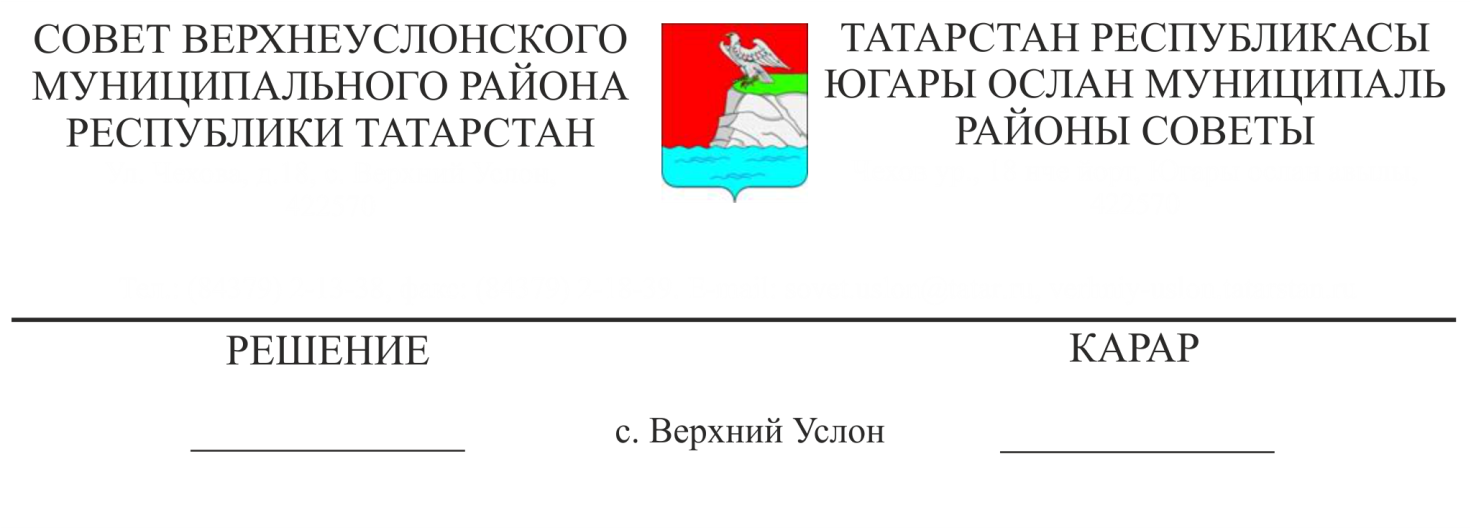 О соблюдении прав и свобод человека и гражданина на территории Верхнеуслонского муниципального района в 2017 годуЗаслушав и обсудив информацию общественного помощника Уполномоченного по правам человека в Республике Татарстан в Верхнеуслонском муниципальном районе Т.В. Наумовой  о соблюдении прав и свобод человека и гражданина на территории Верхнеуслонского муниципального района в 2017 году, Совет Верхнеуслонского муниципального района  решил:1. Информацию о соблюдении прав и свобод человека и гражданина на территории Верхнеуслонского муниципального района в 2017 году принять к сведению.2. Рекомендовать органам местного самоуправления Верхнеуслонского муниципального района оказывать содействие общественному помощнику Уполномоченного по правам человека в Республике Татарстан в Верхнеуслонском муниципальном районе в осуществлении его полномочий.3.  Разместить настоящее решение на официальном сайте Верхнеуслонского муниципального района.        Заместитель председателя  Совета,Заместитель ГлавыВерхнеуслонского муниципального района                                                   С.В Осянин